седьмого созываХII  –  очередная сессия                                                                      от 21 октября 2020 года № 128О предложении кандидатуры в состав Мари-Турекской районнойтерриториальной избирательной комиссииРуководствуясь пунктом 6 статьи 26 Федерального закона «Об основных гарантиях избирательных прав и права на участие в референдуме граждан Российской Федерации», Собрание депутатов Мари-Турекского муниципального района Республики Марий Эл р е ш и л о:1. Предложить Центральной избирательной комиссии Республики Марий Эл назначить членом Мари-Турекской районной территориальной избирательной комиссии с правом решающего голоса Четышеву Ирину Юрьевну, 26.07.1975 года рождения, заместителя руководителя отдела бюджетного учета и отчетности финансового управления администрации Мари-Турекского муниципального района Республики Марий Эл.2. Направить в установленном порядке настоящее решение с приложением соответствующих документов, предусмотренных действующим законодательством о выборах, в Центральную избирательную комиссию Республики Марий Эл.Глава Мари-Турекского муниципального района                                    Л.А.ЯндыбаеваМАРИЙ ЭЛ РЕСПУБЛИКЫН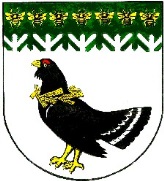 МАРИ-ТУРЕК МУНИЦИПАЛЬНЫЙ РАЙОНЫСОДЕПУТАТЫН ПОГЫНЖОСОБРАНИЕ ДЕПУТАТОВМАРИ-ТУРЕКСКОГО МУНИЦИПАЛЬНОГО РАЙОНА РЕСПУБЛИКИ МАРИЙ ЭЛ ПУНЧАЛРЕШЕНИЕ